Поздравление ветерана Великой Отечественной войны с Днем Независимости Республики БеларусьМарьина Горкаиюль 2023Председатель Пуховичского районного Совета депутатов Мария Владимировна Климович поздравила ветерана с Днем Независимости Республики Беларусь. От лица молодежи свои поздравления выразил Павел Шайтанов, председатель Молодежного парламента.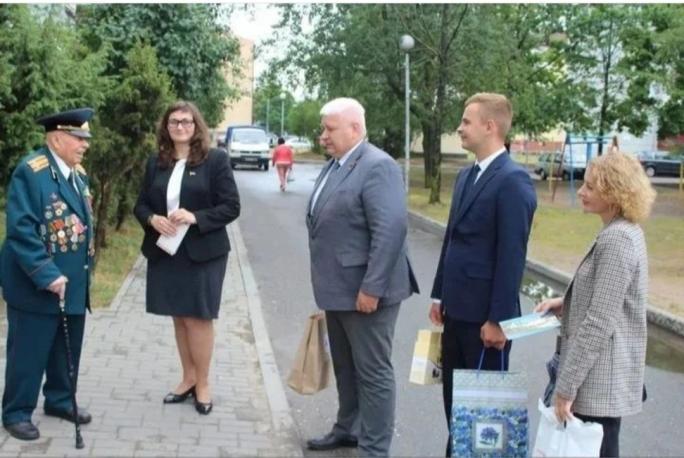 